 COMUNE DI LA MADDALENAPROVINCIA DI SASSARI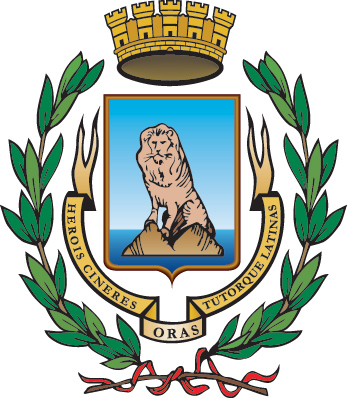 Direzione Affari Generali Ufficio Pubblica Istruzioneprotocollo@pec.comunelamaddalena.itManifestazione d’interesse per l’affidamento del Servizio di Mensa Scolastica e Mensa CivicaIl/la Sottoscritto/a_________________________________nato/a______________________(___)  il_____________________ e residente in ____________________________________________ Via_______________________________ codice fiscale ________________________________ nella sua qualità di ___________________________________ autorizzato a rappresentare legalmente l’impresa ________________________________________________________________________________________________ P. iva______________________- C. fiscale_______________________ intende partecipare alla procedura di gara per l’assegnazione del Servizio in oggetto, che avverrà per il tramite della  centrale di committenza Regionale (SardegnaCat), nella categoria di appartenenza del predetto servizio.Il Servizio verrà aggiudicato con il criterio dell’offerta economicamente piu’ vantaggiosa ai sensi dell’art. 95, comma 3 lett. a) del D.Lgs 50/2016 e ss.mm.ii. A tal fine, il/la dichiarante, consapevole delle conseguenze penali previste dall’art.76 del D.P.R. 18/12/2000, n.445, ed ai sensi degli artt. 46 e 47 del medesimo provvedimento                                             DICHIARASotto la propria responsabilità:Di essere in regola con il pagamento di imposte, tasse e contributi a favore dell’erario, di enti Pubblici e della cassa di previdenza professionale;Di non trovarsi in situazioni di incompatibilità, inconferibilità o conflitto di interessi con il Comune di La Maddalena, come previsto per legge;Di non avere in corso, in qualità di difensore di altre parti, il patrocinio per cause promosse contro il Comune di La Maddalena per conto proprio o di clienti;Di essere in possesso dei requisiti previsti dalla vigente normativa per la partecipazione agli appalti pubblici in particolare dall’art. 92 del D.P.R. 207/2010.Di essere in possesso della capacita economica e finanziaria e capacità tecnico organizzativa;Di non trovarsi in nessuna delle condizioni di cui all’art. 80 del D.Lgs. 50/2016;Di essere iscritto, per attività inerenti all’oggetto dell’appalto, al registro delle imprese della Camera di Commercio Industria Artigianato e Agricoltura della Provincia, ovvero in analogo registro dello Stato di appartenenza (all. XI C del Codice dei Contratti);Di aver effettuato sopralluogo presso tutti i locali dove dovrà essere svolto il servizio al fine di verificare lo stato dei luoghi e tutte le attrezzature/utensili necessari all’espletamento dello stesso   Altresì dichiara di accettare le condizioni previste dalla Manifestazione di Interesse Al fine di rendere formalmente valide le dichiarazioni sostitutive dell’atto di notorietà, rese nella presente istanza, allega ai sensi dell’art.38, comma 3, del D.P.R. n.445/2000, copia fotostatica documento identità.  Tipologia documento___________________________rilasciato da______________________il ___________________________li,_______________								Firma_________